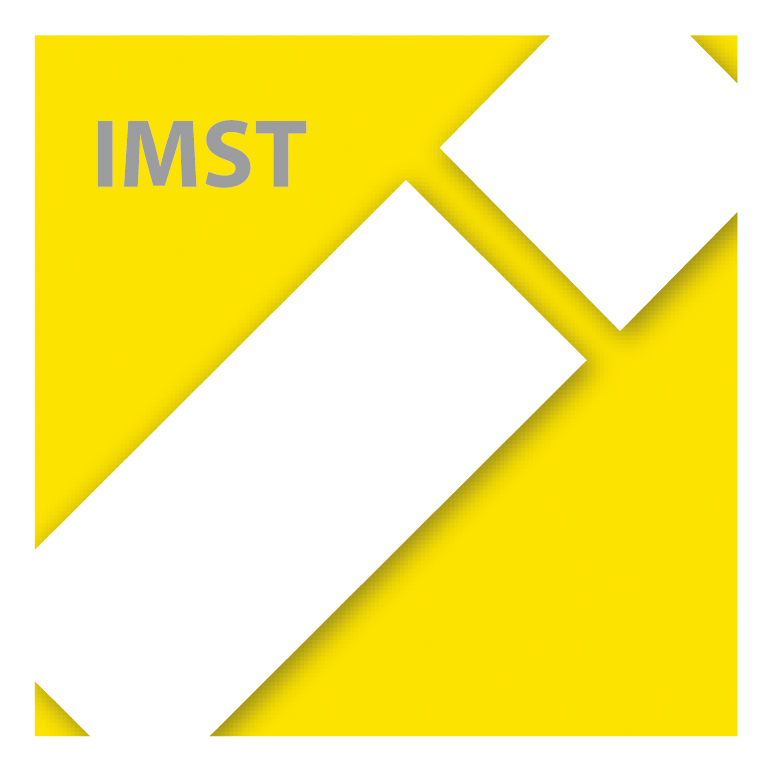 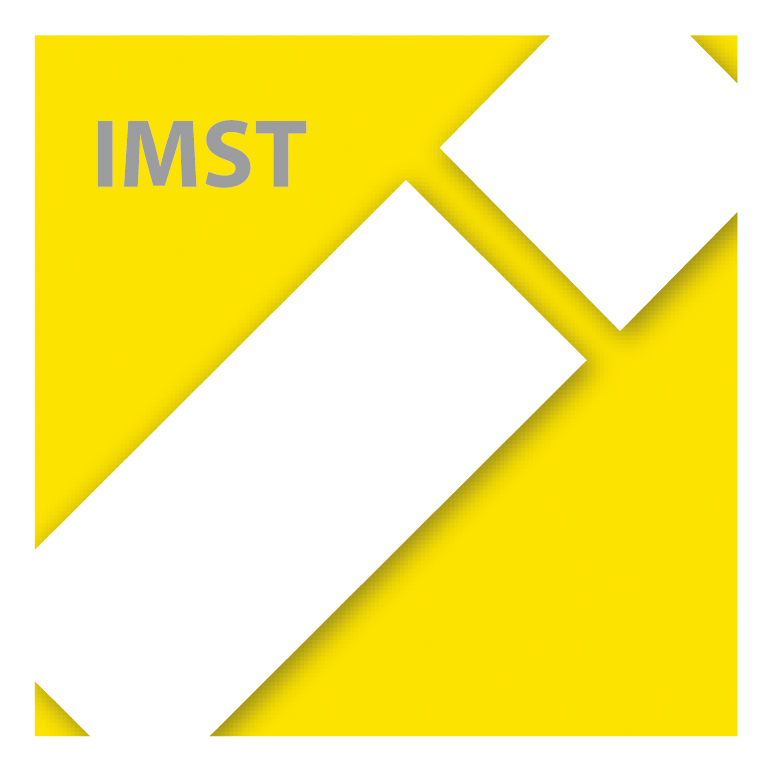 Titel / Vor- und ZunameStraße (Adresse privat oder Schule)PLZ OrtAn das Projekt IMSTSterneckstraße 159020 Klagenfurt am WörtherseeProjekttitel: XXXXXProjekt ID: xxxBitte um Überweisung der Akontozahlung der 1. Rate des Projektbudgets im Ausmaß von €  500,00auf folgendes Konto lautend auf:Bank:Bankleitzahl:Kontonummer:BIC*:IBAN*:Datum:	Unterschrift:			Genehmigtes Projektbudget:1.500,00 €1. Rate Akontozahlung:1.000,00 €2. Rate Projektbericht: 500,00 €Institut/Abteilung: IUSKostenstelle/Innenauftrag:A 715 04000005Bezeichnung: IMSTSachlich richtig:Datum:Anweisungsberechtigte/r:Datum: